ЗАКОНПРИМОРСКОГО КРАЯОБ УПОЛНОМОЧЕННОМ ПО ПРАВАМ ЧЕЛОВЕКА В ПРИМОРСКОМ КРАЕПринятДумой Приморского края19 ноября 1997 годаНастоящий Закон определяет порядок назначения на должность и освобождения от должности Уполномоченного по правам человека в Приморском крае, его компетенцию, организационные формы и условия его деятельности.ГЛАВА 1. ОБЩИЕ ПОЛОЖЕНИЯСтатья 1. Уполномоченный по правам человека в Приморском крае1. Должность Уполномоченного по правам человека в Приморском крае (далее - Уполномоченный) учреждается в соответствии с Уставом Приморского края и настоящим Законом для обеспечения дополнительных гарантий государственной защиты прав, свобод человека и гражданина и осуществления такой защиты.2. Должность Уполномоченного является государственной должностью Приморского края.3. Уполномоченный при осуществлении своих полномочий независим от каких-либо государственных органов и должностных лиц, а также неподотчетен им.4. Деятельность Уполномоченного дополняет существующие средства защиты прав и свобод человека и гражданина, не отменяет и не влечет пересмотра компетенции государственных органов, обеспечивающих защиту и восстановление нарушенных прав и свобод.5. В соответствии с Уставом Приморского края Уполномоченный обладает правом законодательной инициативы в Законодательном Собрании Приморского края.Статья 2. Задачи уполномоченногоОсновными задачами Уполномоченного являются:1) усиление гарантий государственной защиты прав и свобод человека и гражданина;2) содействие беспрепятственной реализации прав и свобод человека и гражданина;3) обеспечение соблюдения и уважения прав, свобод и достоинства человека и гражданина государственными органами, органами местного самоуправления и их должностными лицами;4) восстановление нарушенных прав и свобод человека и гражданина;5) совершенствование законодательства Приморского края, муниципальных нормативных правовых актов в части защиты прав и свобод человека и гражданина;6) правовое просвещение в области соблюдения прав и свобод человека и гражданина, форм и методов их защиты;7) развитие международного сотрудничества в области прав человека.Статья 3. Правовая основа деятельности уполномоченногоПравовую основу деятельности Уполномоченного составляют Конституция Российской Федерации, общепризнанные принципы и нормы международного права, международные договоры Российской Федерации, федеральные конституционные законы, федеральные законы, иные нормативные правовые акты Российской Федерации, Устав Приморского края, законы и иные нормативные правовые акты Приморского края.Статья 4. Принципы деятельности уполномоченногоДеятельность Уполномоченного основывается на принципах справедливости, гуманности, законности, гласности, беспристрастности.ГЛАВА 2. НАЗНАЧЕНИЕ НА ДОЛЖНОСТЬ И ОСВОБОЖДЕНИЕОТ ДОЛЖНОСТИ УПОЛНОМОЧЕННОГОСтатья 5. Требования, предъявляемые к кандидату на должность уполномоченного(в ред. Закона Приморского края от 06.07.2021 N 1078-КЗ)На должность Уполномоченного может быть назначен гражданин Российской Федерации, соответствующий требованиям, установленным статьей 4 Федерального закона от 18 марта 2020 года N 48-ФЗ "Об уполномоченных по правам человека в субъектах Российской Федерации".Статья 6. Порядок назначения на должность уполномоченного1. Уполномоченный назначается на должность большинством голосов от общего числа избранных депутатов Законодательного Собрания Приморского края тайным голосованием.2. Предложения о кандидатах на должность Уполномоченного могут вноситься в Законодательное Собрание Приморского края Губернатором Приморского края, депутатами Законодательного Собрания Приморского края (группой депутатов, фракциями), Общественной палатой Приморского края.3. Предложения о кандидатах на должность Уполномоченного вносятся в Законодательное Собрание Приморского края в период с 90 по 61 календарный день до окончания срока полномочий предыдущего Уполномоченного.4. К предложению о кандидате на должность Уполномоченного должны быть приложены следующие документы:1) письменное согласие кандидата на участие в процедуре назначения на должность Уполномоченного, а также согласие на обработку его персональных данных в соответствии с Федеральным законом от 27 июля 2006 года N 152-ФЗ "О персональных данных";2) анкета кандидата с указанием:а) фамилии, имени, отчества кандидата;б) числа, месяца, года и места рождения кандидата;в) гражданства кандидата;г) регистрации по месту жительства и места фактического проживания, номера контактного телефона;д) наименования высшего учебного заведения, даты его окончания и специальности кандидата;е) ученой степени, звания кандидата (в случае наличия);ж) трудовой деятельности и опыта работы кандидата в области защиты прав и свобод человека и гражданина;3) нотариально заверенная копия диплома о высшем образовании кандидата;4) нотариально заверенная копия паспорта кандидата или иного документа, удостоверяющего личность кандидата.5. Не позднее 58 календарных дней до окончания срока полномочий предыдущего Уполномоченного председатель Законодательного Собрания Приморского края направляет список предложенных кандидатов вместе с документами, указанными в части 4 настоящей статьи, на согласование Уполномоченному по правам человека в Российской Федерации.6. Законодательное Собрание Приморского края рассматривает кандидатуры на должность Уполномоченного, которые были согласованы Уполномоченным по правам человека в Российской Федерации, и принимает постановление о назначении на должность Уполномоченного не позднее 30 календарных дней со дня истечения срока полномочий предыдущего Уполномоченного.7. В случае, если ни один из предложенных кандидатов на должность Уполномоченного не был согласован Уполномоченным по правам человека в Российской Федерации, председатель Законодательного Собрания Приморского края в течение двух календарных дней со дня получения информации о несогласовании кандидатур извещает лиц, внесших предложения о кандидатах на должность Уполномоченного, о несогласовании Уполномоченным по правам человека в Российской Федерации внесенных ими кандидатур и предлагает в течение 10 календарных дней со дня направления извещения внести в Законодательное Собрание Приморского края новые кандидатуры в соответствии с частью 4 настоящей статьи.Председатель Законодательного Собрания Приморского края не позднее 15 календарных дней со дня получения информации о несогласовании кандидатур направляет список предложенных кандидатов вместе с документами, указанными в части 4 настоящей статьи, на согласование Уполномоченному по правам человека в Российской Федерации.Законодательное Собрание Приморского края принимает постановление о назначении на должность Уполномоченного не позднее 30 календарных дней со дня согласования кандидатов на эту должность Уполномоченным по правам человека в Российской Федерации.8. В случае, если Уполномоченным по правам человека в Российской Федерации согласовано несколько кандидатур на должность Уполномоченного, Законодательное Собрание Приморского края принимает постановление о назначении на должность Уполномоченного по итогам рейтингового голосования.Если по итогам рейтингового голосования несколько кандидатур набрали большинство голосов от общего числа избранных депутатов Законодательного Собрания Приморского края, то избранной считается кандидатура, набравшая наибольшее число голосов.Если по итогам рейтингового голосования ни одна из кандидатур не набрала большинства голосов от общего числа избранных депутатов Законодательного Собрания Приморского края, то на повторное голосование ставится кандидатура, набравшая наибольшее число голосов. Назначенным считается кандидат, если при повторном голосовании он набрал большинство голосов от общего числа избранных депутатов Законодательного Собрания Приморского края.9. Постановление Законодательного Собрания Приморского края о назначении Уполномоченного вместе с биографическими сведениями о нем подлежат обязательному опубликованию в средствах массовой информации Приморского края.Статья 7. Вступление в должность уполномоченного1. При вступлении в должность Уполномоченный приносит присягу следующего содержания: "Клянусь защищать права и свободы человека и гражданина, добросовестно исполнять свои обязанности и руководствоваться только законами и голосом совести".2. Присяга приносится на заседании Законодательного Собрания Приморского края непосредственно после назначения Уполномоченного на должность.3. Уполномоченный считается вступившим в должность с момента принесения присяги.Статья 8. Условия выполнения уполномоченным своих обязанностей1. Уполномоченный назначается на должность сроком на пять лет.2. Истечение срока полномочий Законодательного Собрания Приморского края, а также его роспуск не влекут прекращения полномочий Уполномоченного.3. Одно и то же лицо может занимать должность Уполномоченного не более двух сроков подряд.4. Уполномоченный обязан соблюдать требования, обязанности, ограничения и запреты, установленные Федеральным законом "Об уполномоченных по правам человека в субъектах Российской Федерации", Федеральным законом от 25 декабря 2008 года N 273-ФЗ "О противодействии коррупции", другими федеральными законами, настоящим Законом, Законом Приморского края от 13 июня 2007 года N 87-КЗ "О государственных должностях Приморского края", иными законами Приморского края.(часть 4 в ред. Закона Приморского края от 06.07.2021 N 1078-КЗ)5. Уполномоченный обязан прекратить деятельность, несовместимую с его статусом, а также приостановить свое членство в политической партии на период осуществления своих полномочий не позднее 14 календарных дней со дня вступления в должность.В случае, если в течение указанного срока Уполномоченный не выполнит установленные требования, его полномочия прекращаются и Законодательное Собрание Приморского края назначает нового Уполномоченного в порядке, установленном статьей 6 настоящего Закона с учетом следующих особенностей:предложения о кандидатах на должность Уполномоченного вносятся в Законодательное Собрание Приморского края в течение 20 календарных дней со дня прекращения полномочий Уполномоченного;не позднее 22 календарных дней со дня прекращения полномочий Уполномоченного председатель Законодательного Собрания Приморского края направляет список предложенных кандидатов вместе с документами, указанными в части 4 статьи 6 настоящего Закона, на согласование Уполномоченному по правам человека в Российской Федерации.6. Уполномоченный в порядке, установленном Законом Приморского края "О государственных должностях Приморского края", обязан сообщать председателю Законодательного Собрания Приморского края о возникновении личной заинтересованности при осуществлении своих полномочий, которая приводит или может привести к конфликту интересов, а также принимать меры по предотвращению или урегулированию такого конфликта в соответствии с требованиями Федерального закона "О противодействии коррупции".7. Уполномоченный обязан постоянно проживать на территории Приморского края в течение срока своих полномочий.8. Уполномоченный освобождается от ответственности за несоблюдение ограничений и запретов, требований о предотвращении или об урегулировании конфликта интересов и неисполнение обязанностей, установленных Федеральным законом "Об уполномоченных по правам человека в субъектах Российской Федерации" и другими федеральными законами в целях противодействия коррупции, в случае, если несоблюдение таких ограничений, запретов и требований, а также неисполнение таких обязанностей признается следствием не зависящих от него обстоятельств в порядке, предусмотренном частями 3 - 6 статьи 13 Федерального закона "О противодействии коррупции".(часть 8 введена Законом Приморского края от 03.10.2023 N 437-КЗ)Статья 9. Прекращение полномочий уполномоченного1. Полномочия Уполномоченного прекращаются с момента вступления в должность нового назначенного Уполномоченного, за исключением случаев досрочного прекращения полномочий.2. Полномочия Уполномоченного прекращаются досрочно по решению Законодательного Собрания Приморского края в случаях, установленных частью 2 статьи 8 Федерального закона "Об уполномоченных по правам человека в субъектах Российской Федерации", а также могут быть прекращены досрочно после консультаций с Уполномоченным по правам человека в Российской Федерации при наличии обстоятельств, установленных частью 3 статьи 8 Федерального закона "Об уполномоченных по правам человека в субъектах Российской Федерации".3. В случае досрочного прекращения полномочий Уполномоченного назначение нового Уполномоченного на должность осуществляется в соответствии со статьей 6 настоящего Закона с учетом следующих особенностей:предложения о кандидатах на должность Уполномоченного вносятся в Законодательное Собрание Приморского края в течение 20 календарных дней со дня досрочного прекращения полномочий Уполномоченного;не позднее 22 календарных дней со дня досрочного прекращения полномочий Уполномоченного председатель Законодательного Собрания Приморского края направляет список предложенных кандидатов вместе с документами, указанными в части 4 статьи 6 настоящего Закона, на согласование Уполномоченному по правам человека в Российской Федерации.Законодательное Собрание Приморского края принимает постановление о назначении на должность Уполномоченного не позднее 60 дней со дня принятия решения о досрочном прекращении полномочий предыдущего Уполномоченного.ГЛАВА 3. КОМПЕТЕНЦИЯ УПОЛНОМОЧЕННОГОСтатья 10. Принятие к рассмотрению жалоб и иных обращений уполномоченным1. Гражданин Российской Федерации, иностранный гражданин или лицо без гражданства вправе обратиться к Уполномоченному с жалобой, предложением или заявлением в письменной форме или в форме электронного документа, а также устно на личном приеме.2. При рассмотрении обращений граждан Российской Федерации, иностранных граждан или лиц без гражданства Уполномоченным применяется порядок, установленный Федеральным законом от 2 мая 2006 года N 59-ФЗ "О порядке рассмотрения обращений граждан Российской Федерации", с учетом особенностей принятия к рассмотрению и рассмотрения жалоб Уполномоченным, установленных Федеральным законом "Об уполномоченных по правам человека в субъектах Российской Федерации", в том числе сроков рассмотрения жалоб.Статья 11. Права уполномоченного на принятие мер по защите и восстановлению прав и свобод человека и гражданина1. Уполномоченный пользуется правами на принятие мер по защите и восстановлению прав и свобод человека и гражданина, предоставленными ему Федеральным конституционным законом от 21 июля 1994 года N 1-ФКЗ "О Конституционном Суде Российской Федерации", Федеральным законом "Об уполномоченных по правам человека в субъектах Российской Федерации", иными федеральными законами.(часть 1 в ред. Закона Приморского края от 28.02.2022 N 59-КЗ)2. В соответствии с настоящим Законом Уполномоченный также вправе:1) по результатам рассмотрения жалобы изложить свои доводы должностному лицу, которое вправе вносить протесты, представления;2) по результатам изучения и анализа информации о нарушении прав и свобод человека и гражданина, обобщения итогов рассмотрения жалоб обратиться в Законодательное Собрание Приморского края с предложением о создании комиссии по расследованию фактов нарушения прав человека в случаях, имеющих особое общественное значение.Статья 12. Иные направления деятельности уполномоченного в области защиты прав и свобод человека и гражданинаУполномоченный в своей деятельности осуществляет взаимодействие с органами государственной власти или иными государственными органами Приморского края, органами местного самоуправления, иными муниципальными органами, общественными объединениями и организациями, осуществляющими защиту прав и свобод человека и гражданина, участвует в развитии межрегионального и международного сотрудничества в области защиты прав человека, участвует в правовом просвещении в соответствии с Федеральным законом "Об уполномоченных по правам человека в субъектах Российской Федерации", иными федеральными законами.Статья 13. Доклады уполномоченного1. Не позднее трех месяцев после окончания календарного года Уполномоченный направляет ежегодный доклад о своей деятельности Уполномоченному по правам человека в Российской Федерации, Губернатору Приморского края, в Законодательное Собрание Приморского края, председателю Приморского краевого суда, прокурору Приморского края, руководителю следственного управления Следственного комитета Российской Федерации по Приморскому краю, председателю Арбитражного суда Приморского края, в Общественную палату Приморского края.Уполномоченный также может направить ежегодный доклад в органы государственной власти Приморского края, органы местного самоуправления, должностным лицам государственных органов Приморского края, органов местного самоуправления, иные органы и организации, на чьи действия (бездействие) Уполномоченному поступали жалобы о нарушении прав и свобод человека и (или) о непринятии мер по их восстановлению.2. Ежегодный доклад Уполномоченного представляется на заседании Законодательного Собрания Приморского края Уполномоченным лично.По результатам его рассмотрения Законодательное Собрание Приморского края принимает постановление.3. Уполномоченный может направлять в Законодательное Собрание Приморского края, иные органы и организации доклады по отдельным вопросам нарушения прав и свобод человека и гражданина в Приморском крае (далее - специальный доклад).4. Уполномоченный вправе выступить со специальным докладом на очередном заседании Законодательного Собрания Приморского края.5. Ежегодный доклад Уполномоченного подлежит обязательному опубликованию в официальном издании органов государственной власти Приморского края.Специальный доклад Уполномоченного по его решению может быть опубликован в официальном издании органов государственной власти Приморского края.6. Ежегодный и специальный доклады Уполномоченного размещаются на официальном сайте Уполномоченного в информационно-телекоммуникационной сети "Интернет".ГЛАВА 4. ГАРАНТИИ И ОБЕСПЕЧЕНИЕ ДЕЯТЕЛЬНОСТИ УПОЛНОМОЧЕННОГОСтатья 14. Гарантии деятельности уполномоченногоУполномоченному оказывается содействие органами государственной власти Приморского края, иными государственными органами Приморского края, органами местного самоуправления, иными муниципальными органами, организациями, действующими на территории Приморского края, наделенными отдельными государственными или иными публичными полномочиями, их должностными лицами в осуществлении его полномочий, а также предоставляются иные гарантии в соответствии с Федеральным законом "Об уполномоченных по правам человека в субъектах Российской Федерации".Статья 15. Аппарат уполномоченного1. Для обеспечения деятельности Уполномоченного создается аппарат.2. Аппарат Уполномоченного осуществляет юридическое, организационное, научно-аналитическое, информационно-справочное и иное обеспечение деятельности Уполномоченного.3. Уполномоченный утверждает структуру аппарата, положение о нем и непосредственно руководит его работой.4. В пределах сметы расходов Уполномоченный устанавливает численность и штатное расписание аппарата.5. По вопросам, связанным с руководством аппаратом, Уполномоченный издает приказы.Статья 16. Юридический статус уполномоченногоУполномоченный и аппарат Уполномоченного являются государственным органом Приморского края, обладающим правом юридического лица, имеющим печать и бланки со своим наименованием и изображением герба Приморского края.Статья 17. Социальные и материальные гарантии уполномоченного1. Материальные гарантии независимости Уполномоченного, связанные с оплатой труда, медицинским, социальным и иным обеспечением и обслуживанием, устанавливаются применительно к соответствующим гарантиям, предусмотренным законами и иными нормативными правовыми актами Российской Федерации и Приморского края для должностных лиц, замещающих государственные должности Приморского края.2. Права, обязанности и ответственность государственных гражданских служащих аппарата Уполномоченного, а также работников аппарата Уполномоченного, замещающих должности, не являющиеся должностями государственной гражданской службы Приморского края, определяются законами и иными нормативными правовыми актами Российской Федерации, законодательством Приморского края о государственной гражданской службе, а также федеральным законодательством о труде.Статья 18. Финансовое и иное обеспечение деятельности уполномоченного1. Финансирование деятельности Уполномоченного и аппарата Уполномоченного осуществляется из средств краевого бюджета.Уполномоченный самостоятельно разрабатывает и исполняет смету расходов.2. Уполномоченный предоставляет финансовую отчетность в порядке, установленном законами и нормативными правовыми актами Приморского края.3. Имущество, в том числе помещения, необходимые Уполномоченному и аппарату Уполномоченного для осуществления деятельности, находятся в оперативном управлении и являются государственной собственностью.Информационно-техническое сопровождение деятельности Уполномоченного и аппарата Уполномоченного обеспечивается Правительством Приморского края.(абзац введен Законом Приморского края от 20.07.2021 N 1091-КЗ)4. Уполномоченный обеспечивается нормативными правовыми актами, принятыми Законодательным Собранием Приморского края и Губернатором Приморского края, а также другими информационными и справочными материалами.Статья 19. Совещательные органы по вопросам прав и свобод человека1. При Уполномоченном в целях оказания консультативной помощи может быть создан консультативный (экспертный) совет, осуществляющий деятельность на общественных началах.2. Положение о консультативном (экспертном) совете при Уполномоченном и его персональный состав утверждаются Уполномоченным.Статья 20. Общественные приемные уполномоченного, помощники уполномоченного1. Уполномоченный вправе иметь помощников, осуществляющих деятельность на общественных началах, а также создавать общественные приемные на территории Приморского края.2. Положения о помощниках Уполномоченного, а также об общественных приемных Уполномоченного утверждаются Уполномоченным.Статья 21. Место нахождения уполномоченногоМестом постоянного нахождения Уполномоченного является город Владивосток.ГЛАВА 5. ЗАКЛЮЧИТЕЛЬНЫЕ ПОЛОЖЕНИЯСтатья 22. Вступление в силу настоящего ЗаконаНастоящий Закон вступает в силу со дня его официального опубликования.И.о. губернатора краяВ.ДУБИНИНг. Владивосток11 декабря 1997 годаN 110-КЗ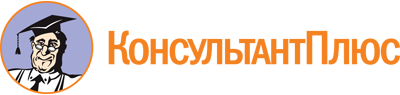 Закон Приморского края от 11.12.1997 N 110-КЗ
(ред. от 03.10.2023)
"Об Уполномоченном по правам человека в Приморском крае"
(принят Думой Приморского края 19.11.1997)Документ предоставлен КонсультантПлюс

www.consultant.ru

Дата сохранения: 27.10.2023
 11 декабря 1997 годаN 110-КЗСписок изменяющих документов(в ред. Законов Приморского краяот 22.07.2020 N 846-КЗ, от 06.07.2021 N 1078-КЗ,от 20.07.2021 N 1091-КЗ, от 28.02.2022 N 59-КЗ,от 03.10.2023 N 437-КЗ)